Spring term Year 3 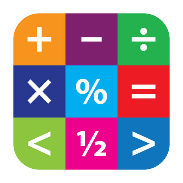 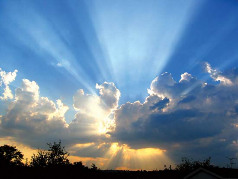 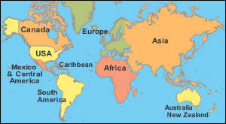 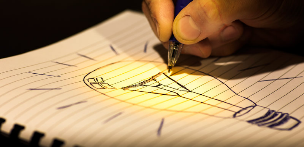 